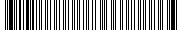 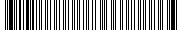 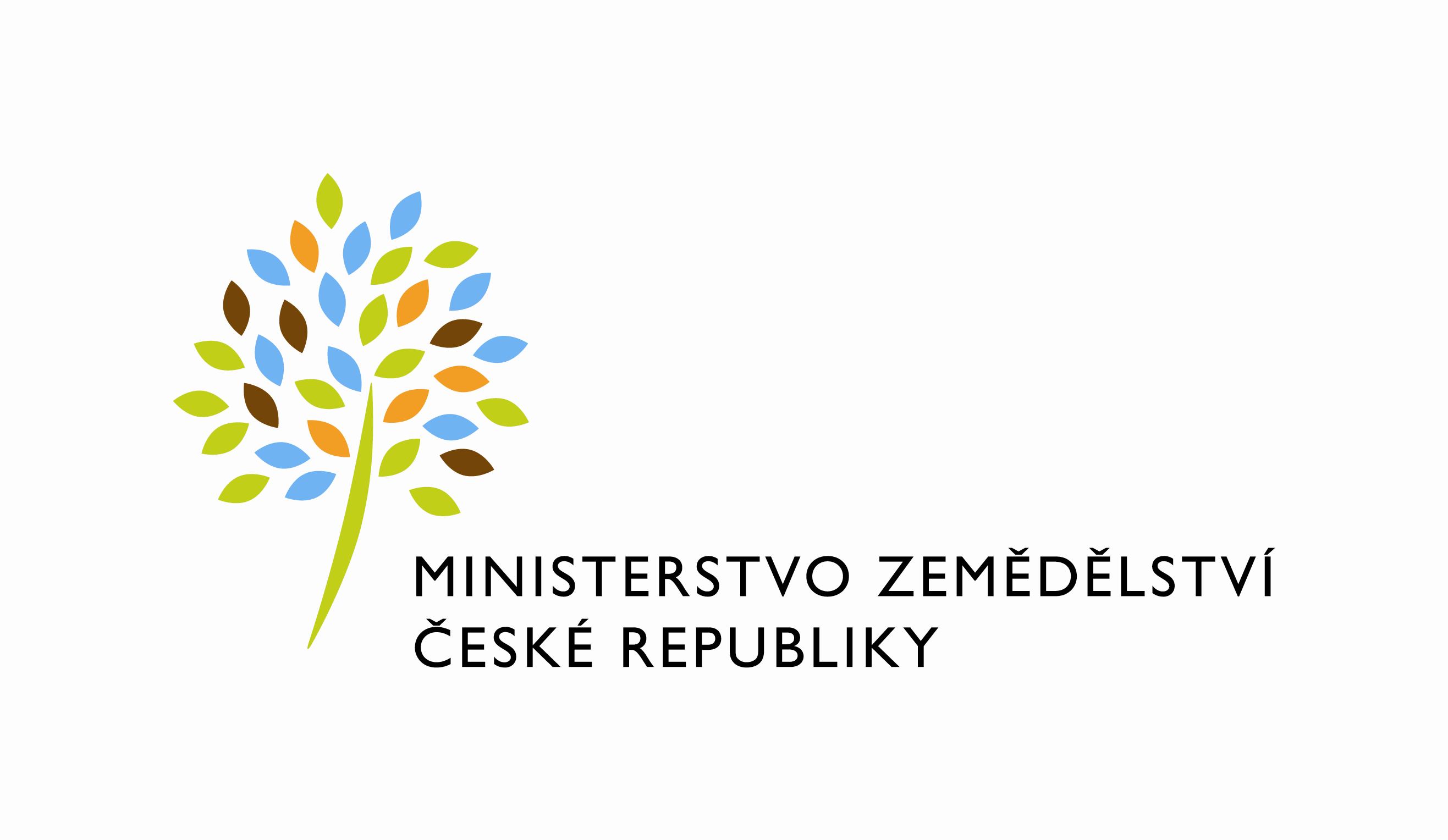 Požadavek na změnu (RfC) – Z33790a – věcné zadáníZákladní informaceStručný popis a odůvodnění požadavkuPopis požadavkuRozšíření aplikace o dynamické přiřazení a zrušení přiřazení předpisu, odchod zaměstnance ze SM a oprávnění pro OSAdminOdůvodnění požadované změny (změny právních předpisů, přínosy)Přidělování až na úroveň jednotlivých uživatelů je potřeba rozšířit o provozem identifikované funkcionality:2.2.1 Dynamické přiřazení a zrušení přiřazení předpisu – změna seznamu uživatelem (aktuální verze vychází analogicky ze změny závaznosti dodatkem / novelou – cílem je dynamická změna přiřazení bez aktualizace předpisu) 2.2.2 Odchod zaměstnance ze SM – úprava importu dat z OS 2.2.3 Rozšíření oprávnění OSAdmin o možnost definování nových „Agend“ a přiřazování rolí „Vydavatel“ a „Gestor“ k nimRizika nerealizacePublikování agend (IAŘ či jiné dokumenty podle distribučních seznamů) nebude být moci nasazeno do produkčního prostředí.Podrobný popis požadavkuDynamické přiřazení a zrušení přiřazení předpisu – změna seznamu uživatelem (aktuální verze vychází analogicky ze změny závaznosti dodatkem / novelou – cílem je dynamická změna přiřazení bez aktualizace předpisu)  Přidání SM do distribučního seznamu – automatické doplnění přiřazení a povinnosti seznamovat se s předpisem zaměstnanci zařazeném na SM;  Odebrání SM ze seznamu – automatické odebrání přiřazení stávající verze předpisu;Platí pro všechny předpisy, kde byl seznam použit.Vytvoření náhledu souvisejících změn – seznam dotčených předpisů – před dokončením operace.Odchod zaměstnance ze SM – úprava importu dat z OS Notifikovat obě role (gestor a vydavatel) o této skutečnosti;Umožnit náhled na související změny v distribučních seznamech a umožnit zachování (návrat přiřazení na SM); Rozšíření logování o související stavy aplikace a rozhodnutí uživatelů v příslušných rolích.Rozšíření oprávnění pro OSadminDoplnit oprávnění pro OSadmin definovat nové Agendy;Doplnit oprávnění pro OSadmin přiřazovat k Agendám role Vydavatel a Gestor.Dopady na IS MZe(V případě předpokládaných či možných dopadů změny na infrastrukturu nebo na bezpečnost je třeba si vyžádat stanovisko relevantních specialistů, tj. provozního, bezpečnostního garanta, příp. architekta.).Na provoz a infrastrukturuBez dopaduNa bezpečnostBez dopaduNa součinnost s dalšími systémyNepožadovánaPožadavky na součinnost AgriBus(Pokud existují požadavky na součinnost Agribus, uveďte specifikaci služby ve formě strukturovaného požadavku (request) a odpovědi (response) s vyznačenou změnou.)NepožadovánaPožadavek na podporu provozu naimplementované změny(Uveďte, zda zařadit změnu do stávající provozní smlouvy, konkrétní požadavky na požadované služby, SLA.)Součástí smlouvyPožadavek na úpravu dohledového nástroje(Uveďte, zda a jakým způsobem je požadována úprava dohledových nástrojů.)NepožadovánoPožadavek na dokumentaciV připojeném souboru je uveden rozsah vybrané technické dokumentace – otevřete dvojklikem:   xxx Dohledové scénáře jsou požadovány, pokud Dodavatel potvrdí dopad na dohledové scénáře/nástroj. U dokumentů, které již existují, se má za to, že je požadována jejich aktualizace. Pokud se požaduje zpracování nového dokumentu namísto aktualizace stávajícího, uveďte toto explicitně za názvem daného dokumentu, např. „Uživatelská příručka – nový“.Provozně-technická dokumentace bude zpracována dle vzorového dokumentu, který je připojen – otevřete dvojklikem:     xxx  Akceptační kritériaPlnění v rámci požadavku na změnu bude akceptováno, jestliže budou akceptovány dokumenty uvedené v tabulce výše v bodu 5, budou předloženy podepsané protokoly o uživatelském testování a splněna případná další kritéria uvedená v tomto bodu. Základní milníkyPřílohy1.2.Podpisová doložkaB – nabídkA řešení k požadavku Z33790Návrh konceptu technického řešení  Bude realizována požadovaná změna dle požadavku uvedeného v části A v rozsahu:Dynamické přiřazení a zrušení přiřazení předpisu – změna seznamu uživatelem (aktuální verze vychází analogicky ze změny závaznosti dodatkem / novelou – cílem je dynamická změna přiřazení bez aktualizace předpisu)  Přidání SM do distribučního seznamu – automatické doplnění přiřazení a povinnosti seznamovat se s předpisem zaměstnanci zařazeném na SM;  Odebrání SM ze seznamu – automatické odebrání přiřazení stávající verze předpisu;Platí pro všechny předpisy, kde byl seznam použit.Vytvoření náhledu souvisejících změn – seznam dotčených předpisů – před dokončením operace.Odchod zaměstnance ze SM – úprava importu dat z OS Notifikovat obě role (gestor a vydavatel) o této skutečnosti;Umožnit náhled na související změny v distribučních seznamech a umožnit zachování (návrat přiřazení na SM); Rozšíření logování o související stavy aplikace a rozhodnutí uživatelů v příslušných rolích.Rozšíření oprávnění pro OSadminDoplnit oprávnění pro OSadmin definovat nové Agendy;Doplnit oprávnění pro OSadmin přiřazovat k Agendám role Vydavatel a Gestor.Nové role budou přebírány (případně synchronizovány) z (s) LDAP.Uživatelské a licenční zajištění pro ObjednateleV souladu s podmínkami smlouvy č. 56-2021-11150.Dopady do systémů MZeNa provoz a infrastrukturu(Pozn.: V případě, že má změna dopady na síťovou infrastrukturu, doplňte tabulku v připojeném souboru - otevřete dvojklikem.) xxx    Nepředpokládají se.Na bezpečnostNávrh řešení musí být v souladu se všemi požadavky v aktuální verzi Směrnice systémové bezpečnosti MZe. Upřesnění požadavků směrnice ve vztahu k tomuto RfC:Na součinnost s dalšími systémyNa součinnost AgriBusNa dohledové nástroje/scénářeOstatní dopady(Pozn.: Pokud má požadavek dopady do dalších požadavků MZe, uveďte je také v tomto bodu.)Požadavky na součinnost Objednatele a třetích stran(Pozn.: K popisu požadavku uveďte etapu, kdy bude součinnost vyžadována.)Harmonogram plněníPracnost a cenová nabídka navrhovaného řešenívčetně vymezení počtu člověkodnů nebo jejich částí, které na provedení poptávaného plnění budou spotřebovány(Pozn.: MD – člověkoden, MJ – měrná jednotka, např. počet kusů)Případné další informace.PřílohyPodpisová doložkaC – Schválení realizace požadavku Z33790Specifikace plněníPožadované plnění je specifikováno v části A a B tohoto RfC. Dle části B bod 3.2 jsou pro realizaci příslušných bezpečnostních opatření požadovány následující změny:Uživatelské a licenční zajištění pro Objednatele (je-li relevantní):Požadavek na součinnost(V případě, že má změnový požadavek dopad na napojení na SIEM, PIM nebo Management zranitelnosti dle bodu 1, uveďte také požadovanou součinnost Oddělení kybernetické bezpečnosti.)Harmonogram realizacePracnost a cenová nabídka navrhovaného řešenívčetně vymezení počtu člověkodnů nebo jejich částí, které na provedení poptávaného plnění budou spotřebovány(Pozn.: MD – člověkoden, MJ – měrná jednotka, např. počet kusů)PosouzeníBezpečnostní garant, provozní garant a architekt potvrzují svým podpisem za oblast, kterou garantují, správnost specifikace plnění dle bodu 1 a její soulad s předpisy a standardy MZe a doporučují změnu k realizaci. (Pozn.: RfC se zpravidla předkládá k posouzení Bezpečnostnímu garantovi, Provoznímu garantovi, Architektovi, a to podle předpokládaných dopadů změnového požadavku na bezpečnost, provoz, příp. architekturu. Koordinátor změny rozhodne, od koho vyžádat posouzení dle konkrétního případu změnového požadavku.)SchváleníSvým podpisem potvrzuje požadavek na realizaci změny:(Pozn.: Oprávněná osoba se uvede v případě, že je uvedena ve smlouvě.)VysvětlivkyID PK MZe:003Název změny:Publikování agend: dynamické přiřazení a zrušení přiřazení předpisu; odchod zaměstnance ze SM; rozšíření oprávnění OSAdminPublikování agend: dynamické přiřazení a zrušení přiřazení předpisu; odchod zaměstnance ze SM; rozšíření oprávnění OSAdminPublikování agend: dynamické přiřazení a zrušení přiřazení předpisu; odchod zaměstnance ze SM; rozšíření oprávnění OSAdminPublikování agend: dynamické přiřazení a zrušení přiřazení předpisu; odchod zaměstnance ze SM; rozšíření oprávnění OSAdminDatum předložení požadavku:Datum předložení požadavku:Požadované datum nasazení:Kategorie změny:Normální       Urgentní  Priorita:Vysoká    Střední     Nízká Oblast:Aplikace         Zkratka: Oblast:Aplikace         Typ požadavku: Legislativní    Zlepšení    Bezpečnost Oblast:Infrastruktura  Typ požadavku:Nová komponenta    Upgrade   Bezpečnost    Zlepšení    Obnova  RoleJméno Organizace /útvarTelefonE-mailŽadatel:Zdeněk Kadlec11000221814562zdenek.kadlec@mze.czMetodický garant:Zdeněk Kadlec11000221814562zdenek.kadlec@mze.czVěcný garant:Zdeněk Kadlec11000221814562zdenek.kadlec@mze.czKoordinátor změny:Monika Jindrová12121monika.jindrova@mze.czPoskytovatel/Dodavatel:xxxAddSign s.r.o.xxxxxxSmlouva č.:56-2021-11150 (S2021-0004)KL:HR-001IDDokumentFormát výstupu (ano/ne)Formát výstupu (ano/ne)Formát výstupu (ano/ne)GarantIDDokumentel. úložištěpapírCDGarantAnalýza navrhnutého řešeníNeDokumentace dle specifikace Závazná metodika návrhu a dokumentace architektury MZeNeTestovací scénář, protokol o otestováníAnoZdeněk KadlecUživatelská příručkaAnoZdeněk KadlecProvozně technická dokumentace (systémová a bezpečnostní dokumentace)AnoOKB, OPPTZdrojový kód a měněné konfigurační souboryAnoVladimír VelasWebové služby + konzumentské testyNeDohledové scénáře (úprava stávajících/nové scénáře)NeMilníkTermínZahájení plnění - ObjednávkaT1Zahájení testováníT2 = T1 + 30Dokončení plnění, nasazení na produkci a akceptaceT3 = T2 + 30Za resort MZe:Jméno:Podpis:Metodický garantZdeněk KadlecKoordinátor změny:Monika JindrováID PK MZe:003Č.Oblast požadavkuPředpokládaný dopad a navrhované opatření/změnyŘízení přístupu 3.1.1. – 3.1.6.Bez dopaduDohledatelnost provedených změn v datech 3.1.7.Bez dopaduCentrální logování událostí v systému 3.1.7.Bez dopaduŠifrování 3.1.8., Certifikační autority a PKI 3.1.9.Bez dopaduIntegrita – constraints, cizí klíče apod. 3.2.Bez dopaduIntegrita – platnost dat 3.2.Bez dopaduIntegrita - kontrola na vstupní data formulářů 3.2.Bez dopaduOšetření výjimek běhu, chyby a hlášení 3.4.3.Bez dopaduPráce s pamětí 3.4.4.Bez dopaduŘízení - konfigurace změn 3.4.5.Bez dopaduOchrana systému 3.4.7.Bez dopaduTestování systému 3.4.9.Bez dopaduExterní komunikace 3.4.11.Bez dopaduMZe / Třetí stranaPopis požadavku na součinnostPopis etapyTermínNasazení testovací verze + testovací scénáře + uživatelská dokumentace25 dnů od objednáníUživatelské testování MZe5 dnů od nasazení na testovací prostředíNasazení produkční verze 5 dnů od ukončení testováníOblast / rolePopisPracnost v MD/MJv Kč bez DPHv Kč s DPHAnalýzaInterní analýza a návrh realizace požadavku1 MD10 500,0012 705,00VývojRealizace požadovaných změn10 MD105 000,00127 050,00TestováníInterní testování1,5 MD15 750,0019 057,50DokumentaceVypracování testovacích scénářů a doplnění uživatelské dokumentace1 MD10 500,0012 705,00AdministrativaAdministrativní zajištění požadavku0,5 MD5 250,006 352,50Celkem:Celkem:14 MD147 000,00177 870,00IDNázev přílohyFormát (CD, listinná forma)Název DodavateleJméno oprávněné osobyPodpisAddSign s.r.o.xxxID PK MZe:003Č.Oblast požadavkuRealizovat(ano  / ne )Upřesnění požadavkuŘízení přístupu 3.1.1. – 3.1.6.Dohledatelnost provedených změn v datech 3.1.7.Centrální logování událostí v systému 3.1.7.Šifrování 3.1.8., Certifikační autority a PKI 3.1.9. Integrita – constraints, cizí klíče apod. 3.2.Integrita – platnost dat  3.2.Integrita - kontrola na vstupní data formulářů 3.2.Ošetření výjimek běhu, chyby a hlášení 3.4.3.Práce s pamětí 3.4.4.Řízení - konfigurace změn 3.4.5.Ochrana systému 3.4.7.Testování systému 3.4.9.Externí komunikace 3.4.11.Útvar / DodavatelPopis požadavku na součinnostOdpovědná osobaGestorSoučinnost při testováníZdeněk KadlecPopis etapyTermínNasazení testovací verze + testovací scénáře + uživatelská dokumentace25 dnů od objednáníUživatelské testování MZe5 dnů od nasazení na testovací prostředíNasazení produkční verze 5 dnů od ukončení testováníOblast / rolePopisPracnost v MD/MJv Kč bez DPH:v Kč s DPH:AnalýzaInterní analýza a návrh realizace požadavku1 MD10 500,0012 705,00VývojRealizace požadovaných změn10 MD105 000,00127 050,00TestováníInterní testování1,5 MD15 750,0019 057,50DokumentaceVypracování testovacích scénářů a doplnění uživatelské dokumentace1 MD10 500,0012 705,00AdministrativaAdministrativní zajištění požadavku0,5 MD5 250,006 352,50Celkem:Celkem:14 MD147 000,00177 870,00RoleJménoPodpis/MailBezpečnostní garantKarel ŠteflProvozní garantIvo JančíkArchitekt----------RoleJménoPodpisŽadatelZdeněk KadlecVěcný garantZdeněk KadlecKoordinátor změnyMonika JindrováOprávněná osoba dle smlouvyVladimír Velas